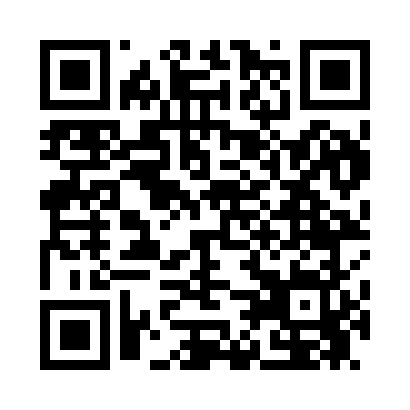 Prayer times for Goodridge, Minnesota, USAMon 1 Jul 2024 - Wed 31 Jul 2024High Latitude Method: Angle Based RulePrayer Calculation Method: Islamic Society of North AmericaAsar Calculation Method: ShafiPrayer times provided by https://www.salahtimes.comDateDayFajrSunriseDhuhrAsrMaghribIsha1Mon3:275:281:275:429:2711:272Tue3:285:281:275:429:2611:273Wed3:285:291:285:429:2611:274Thu3:295:301:285:429:2611:275Fri3:295:301:285:429:2511:276Sat3:305:311:285:429:2511:267Sun3:305:321:285:429:2411:268Mon3:315:331:285:429:2411:269Tue3:315:341:295:429:2311:2610Wed3:325:351:295:429:2211:2511Thu3:325:361:295:429:2211:2512Fri3:335:371:295:429:2111:2513Sat3:335:381:295:429:2011:2514Sun3:345:391:295:419:1911:2415Mon3:355:401:295:419:1911:2316Tue3:375:411:295:419:1811:2117Wed3:395:421:295:419:1711:1918Thu3:415:431:305:419:1611:1819Fri3:435:441:305:409:1511:1620Sat3:455:451:305:409:1411:1421Sun3:475:461:305:409:1311:1222Mon3:495:471:305:399:1211:1023Tue3:515:491:305:399:1011:0824Wed3:535:501:305:389:0911:0625Thu3:555:511:305:389:0811:0426Fri3:575:521:305:389:0711:0227Sat3:595:531:305:379:0510:5928Sun4:015:551:305:379:0410:5729Mon4:035:561:305:369:0310:5530Tue4:055:571:305:359:0110:5331Wed4:075:591:305:359:0010:51